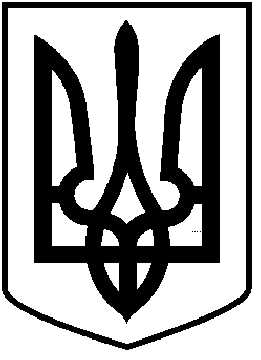 ЧОРТКІВСЬКА  МІСЬКА  РАДАДЕВ’ЯТА СЕСІЯ ВОСЬМОГО СКЛИКАННЯРІШЕННЯ26 лютого 2021 року                                                                                     № 243м. ЧортківПро внесення змін до рішення сесіївід24 грудня  2020 року  №113«Про включення до Переліку другого типу об’єктів комунальної власності для передачі в оренду без проведення аукціону»З метою врегулювання правових, економічних та організаційних відносин, пов’язаних з передачею в оренду майна, майнових відносин між орендодавцями та орендарями щодо господарського використання майна, що перебуває в комунальній власності Чортківської міської територіальної громади, відповідно до пункту 2 статті 6 Закону України «Про оренду державного і комунального майна», «Порядку передачі в оренду державного та комунального майна» затвердженого постановою Кабінету міністрів України від 03 червня 2020 року №483, керуючись пунктом 30 статті 26, пунктом 5 статті 60 Закону України «Про місцеве самоврядування в Україні», міська радаВИРІШИЛА:1. Внести зміни до рішення сесії від 24 грудня  2020 року  №113 «Про включення до Переліку другого типу об’єктів комунальної власності для передачі в оренду без проведення аукціону»затвердившиДодаток даного рішення в новій редакції (додається).2. Копію рішення направити у відділ економічного розвитку, інвестицій та комунальної власності міської ради, балансоутримувачам.	3. Контроль за організацію виконання рішення покласти на заступника міського голови з питань діяльності виконавчих органів міської ради Віктора Гурина та постійну комісію міської ради з питань бюджету та економічного розвитку.Міський голова                                                                Володимир ШМАТЬКО